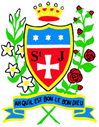 St Julie School Council Parental QuestionnaireWhy did you choose to send your children to St Julie’s school?What do you like about our school?What do your children enjoy the most about our school?Is there anything we could change about our school to make it better?Thank you for helping us to complete our questionnaire.